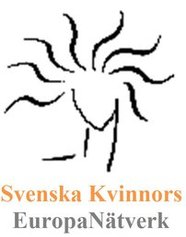 Välkommen till seminarium den 5 oktober 2017, kl. 18.00 – ca 20.00Vi träffas på Mäster Olofsgården i Gamla StanAdress; Svarmangatan 6B.    Entrédörren är direkt från gatan och inte från innegården.Medverkande; Allan Larsson och Clara BerglundAllan Larsson, var den förste svenska generaldirektören i kommissionen, och ansvarade för generaldirektoratet för sysselsättning, socialpolitik och inkludering 1995-2000. Han stod bland annat bakom den europeiska sysselsättningsstrategin.Nystart för EU som en Social UnionEuropeiska kommissionens ordförande Jean-Claude Juncker utsåg 2016 Allan Larsson till särskild rådgivare för den europeiska pelaren för sociala rättigheter.  I samband med detta gjorde han uttalandet att han önskade utveckla en europeisk pelare för sociala rättigheter där man tar hänsyn till de föränderliga förutsättningarna inom arbetslivet. Denna pelare bör komplettera vad EU redan har uppnått vad gäller skydd för arbetstagare i EU.Allan Larsson fick i uppdrag att arbeta fram och inleda ett brett samråd om den europeiska pelaren för sociala rättigheter.Allan Larsson informerar om sitt uppdrag och de resultat och förslag som han sammanställt.KaffepausClara Berglund, Generalsekreterare i Sveriges kvinnolobbyHur ser vår organisation på Jämställdhet inom EU.Bakgrund;Europeiska Unionens Toppmöte i Göteborg den 17 november 2017 påminner om de framgångar och beslut, som tidigare Kommissionsordförande Jacque Delor genomdrev, under perioden 1992-2003 för ett EU som en Social Union. Beslut togs, med stöd av EU Parlamentet och Ministerrådet, om en social inriktning mot bl.a. jämställdhet.SKEN bidrog till paragrafen i EUs gällande stadga om jämställdhet mellan kvinnor och män.Med många nya medlemsländer och finanskris bröts utvecklingen.Under toppmötet 2017 kommer stats- och regeringschefer och arbetsmarknadens parter att diskutera hur man kan främja rättvisa jobb och tillväxt.Göteborgs universitet, där det Nationella sekretariatet för genusforskning ligger har i uppdrag att genomföra en Jämställdhetskonferens inför toppmötet för rättvisa jobb och tillväxt.Målgruppen är Jämställdhetsministrar.Anmälan sänds till Siw Warstedt, ledamot i SKENs styrelse, senast 3 oktober.e-mail; siw.warstedt@comhem.se          Mobil; 073 5400760